Материалы 10 сессииСовета народных депутатов муниципального образования «Кошехабльский район» 4 созываРЕСПУБЛИКА АДЫГЕЯСОВЕТ НАРОДНЫХ ДЕПУТАТОВМУНИЦИПАЛЬНОГО ОБРАЗОВАНИЯ«Кошехабльский район»РЕШЕНИЕ                 от 29 июня 2018 г.                     № 33                         а. КошехабльО внесении изменений и дополнений в Решение Совета народных депутатов муниципального образования «Кошехабльский район»  №25-4 от 22 декабря 2017 года «О бюджете муниципального образования«Кошехабльский район» на 2018 год  и на плановый период 2019 и 2020 годов»Принято на 10 сессии									Совета народных депутатов муниципального образования                                    «Кошехабльский район» четвертого созыва 29 июня 2018 г. № 57-4В соответствии с Бюджетным кодексом РФ, Законом Республики Адыгея от 18.12.2017 года №109 «О республиканском бюджете Республики Адыгея на 2018 год и на плановый период 2019 и 2020 годов», Совет народных депутатов муниципального образования «Кошехабльский район» РЕШИЛ:1. Внести в Решение Совета народных депутатов муниципального образования «Кошехабльский район» от 22 декабря 2017 года №25-4 «О бюджете муниципального образования «Кошехабльский район» на 2018 год и на плановый период 2019 и 2020 годов» следующие изменения и дополнения:1) в пункте 1 части 1 статьи 1:а) цифру «534080» заменить цифрой «563522,9»;в) цифру «447762,1» заменить цифрой «477205,0»;2) в пункте 2 части 1 статьи 1 цифру «538964,6» заменить цифрой «568407,5»;3) в части 3 статьи 8 цифру «5137,7» заменить цифрой «10543,2»;4) Приложение №1 изложить в новой редакции, согласно приложению №1 к настоящему Решению;5) Приложение №7 изложить в новой редакции, согласно приложению №2 к настоящему Решению;6) Приложение №9 изложить в новой редакции, согласно приложению №3 к настоящему Решению;7) Приложение №11 изложить в новой редакции, согласно приложению №4 к настоящему Решению;8) Приложение №13 изложить в новой редакции, согласно приложению №5 к настоящему Решению;9) Приложение №15 изложить в новой редакции, согласно приложению №6 к настоящему Решению;10) Приложение №20 изложить в новой редакции, согласно приложению №7 к настоящему Решению.2. Настоящее решение вступает в силу  момента его подписания.3. Опубликовать настоящее решение на официальном сайте муниципального образования «Кошехабльский район»  http://admin-koshehabl.ru/. Глава  				                   Председатель         Совета   народных депутатовМО «Кошехабльский район»		         МО «Кошехабльский район»	______________ З.А. Хамирзов		       _______________А.В. БрянцевПояснительная запискак Решению Совета народных депутатов МО «Кошехабльский район» «О внесении изменений и дополнений в Решение Совета народных депутатов муниципального образования «Кошехабльский район»  от 22 декабря 2017 года №25-4 «О бюджете муниципального образования «Кошехабльский район» на 2018 год и на плановый период 2019 и 2020 годов»	В соответствии с Бюджетным кодексом РФ, Законом Республики Адыгея от 18.12.2017 года №109 «О республиканском бюджете Республики Адыгея на 2018 год и на плановый период 2019 и 2020 годов» на рассмотрение Совета народных депутатов МО «Кошехабльский район» вносится проект Решения Совета народных депутатов МО «Кошехабльский район» «О внесении изменений и дополнений в Решение Совета народных депутатов муниципального образования «Кошехабльский район»  от 22 декабря 2017 года №25-4 «О бюджете муниципального образования «Кошехабльский район» на 2018 год и на плановый период 2019 и 2020 годов».	Содержание изменений состоит в следующем.	1.Уточнены показатели общего объема доходов и расходов бюджета на 2018 год и приложения их отражающие – в соответствии с показателями республиканского бюджета РА – в части средств, направляемых местному бюджету в виде межбюджетных трансфертов и предусмотренных, либо уточненных в республиканском бюджете после начала финансового года, а также прочих безвозмездных поступлений. В данном случае изменения касаются следующих видов безвозмездных поступлений:	2. Уточнено распределение ассигнований по кодам БК с учетом потребностей главных распорядителей бюджетных средств бюджета МО «Кошехабльский район».в тысячах рублейрешениеСовета народных депутатовмуниципального образования«Кошехабльский район»О даче согласия на принятие в муниципальную собственность МО «Кошехабльский район» объектов недвижимого имущества	На основании письма федерального государственного бюджетного образовательного учреждения высшего образования «Адыгейский государственный университет» №4812/24 от «18» июня 2018 года, в соответствии с Федеральным Законом №131 от 06.10.2003г. Об общих принципах организации местного самоуправления в РФ», руководствуясь Уставом муниципального образования «Кошехабльский район», Положением «О порядке управления и распоряжения муниципальной собственностью муниципального образования «Кошехабльский район» Совет народных депутатов муниципального образования «Кошехабльский район»    РЕШИЛ:Дать согласие на принятие в муниципальную собственность муниципального образования «Кошехабльский район» следующих объектов недвижимого имущества: передаваемого из федеральной собственности.Настоящее решение вступает в силу со дня его подписания.Направить настоящее Решение Главе муниципального образования «Кошехабльский район».Председатель Совета народных депутатов	Муниципального образования«Кошехабльский район»                                                                А.В. Брянцева.Кошехабль29 июня 2018 года№ 58-4          решениеСовета народных депутатовмуниципального образования«Кошехабльский район»О даче согласия на принятие в муниципальную собственность МО «Кошехабльский район» объектов недвижимого имущества	На основании письма федерального государственного бюджетного образовательного учреждения высшего образования «Адыгейский государственный университет» №4811/24 от «18» июня 2018 года, в соответствии с Федеральным Законом №131 от 06.10.2003г. Об общих принципах организации местного самоуправления в РФ», руководствуясь Уставом муниципального образования «Кошехабльский район», Положением «О порядке управления и распоряжения муниципальной собственностью муниципального образования «Кошехабльский район» Совет народных депутатов муниципального образования «Кошехабльский район»    РЕШИЛ:Дать согласие на принятие в муниципальную собственность муниципального образования «Кошехабльский район» следующих объектов недвижимого имущества: передаваемого из федеральной собственности.Настоящее решение вступает в силу со дня его подписания.Направить настоящее Решение Главе муниципального образования «Кошехабльский район»Председатель Совета народных депутатов	Муниципального образования«Кошехабльский район»                                                                А.В. Брянцева.Кошехабль29 июня 2018 года№ 59-4       решениеСовета народных депутатовмуниципального образования«Кошехабльский район»О даче согласия на принятие в муниципальную собственность МО «Кошехабльский район» искусственной травы (мини – футбольного поля)	На основании письма Комитета Республики Адыгея по имущественным отношениям №2088 от «07» июня 2018 года, в соответствии с Федеральным Законом №131 от 06.10.2003г. Об общих принципах организации местного самоуправления в РФ», руководствуясь Уставом муниципального образования «Кошехабльский район», Положением «О порядке управления и распоряжения муниципальной собственностью муниципального образования «Кошехабльский район» Совет народных депутатов муниципального образования «Кошехабльский район»    РЕШИЛ:Дать согласие на принятие в муниципальную собственность муниципального образования «Кошехабльский район» искусственной травы (мини – футбольного поля) в количестве 1 единицы стоимостью 8 421 000,00 (восемь миллионов четыреста двадцать одна тысяча) рублей, передаваемых из государственной собственности Республики Адыгея.Настоящее решение вступает в силу со дня его подписания.Направить настоящее Решение Главе муниципального образования «Кошехабльский район».Председатель Совета народных депутатов	Муниципального образования«Кошехабльский район»                                                                А.В. Брянцева.Кошехабль29 июня 2018 года№ 60-4         № муниципального актаДата принятия                Наименование             муниципального акта  57-4/33 29.06.2018 г О внесении изменений и дополнений в Решение Совета народных депутатов муниципального образования «Кошехабльский район» №25-4 от 22 декабря 2017 года «О бюджете муниципального образования «Кошехабльский район» на 2018 год и плановый период 2019 и 2020 годов»  58-4  29.06.2018 гО даче согласия на принятие в муниципальную собственность МО «Кошехабльский район» объектов недвижимого имущества   59-4  29.06.2018 гО даче согласия на принятие в муниципальную собственность МО «Кошехабльский район» объектов недвижимого имущества 60-429.06.2018 гО даче согласия на принятие в муниципальную собственность МО «Кошехабльский район» искусственной травы (мини-футбольного поля)61-429.06.2018 гО ходатайстве по награждению грамотой  Госсовета –Хасэ Республики Адыгея Наименование показателяСумма изменений, тыс.р. («+» увеличение; «-» уменьшение)Дотации бюджетам муниципальных районов на поддержку мер по обеспечению сбалансированности бюджетов (на повышение МРОТ)18 492,7Субсидии бюджетам муниципальных районов на софинансирование капитальных вложений в объекты муниципальной собственности (для обеспечения инженерной инфраструктурой земельных участков, выделяемых семьям, имеющим трех и более детей)1 500,0Прочие субсидии бюджетам муниципальных районов (для обустройства пешеходных переходов вблизи образовательных учреждений)645,0Субвенции местным бюджетам на выполнение передаваемых полномочий субъектов Российской Федерации (в сфере образования на повышение МРОТ)3 806,7Прочие безвозмездные поступления в бюджеты муниципальных районов за счет безвозмездных поступлений (от Федерального фонда социальной и экономической поддержки отечественной кинематографии) (для создания условий для показа национальных фильмов)4 998,5Итого29 442,9Наименование показателяУточненный бюджет с учетом предыдущих измененийИзменения, предусмотренные вносимым проектомОтклонение(«+» увеличение;«-»  уменьшение)Средства местного бюджетаДотации бюджетам  поселений на поддержку мер по обеспечению сбалансированности бюджетов сельских поселений5 137,710 543,25 405,5На приобретение жилья по решению суда0,0774,0774,0Оказание финансовой поддержки социально ориентированным некоммерческим организациям635,01 085,0450,0Содержание и обеспечение деятельности муниципального бюджетного учреждения муниципального образования "Кошехабльский район" "Редакция газеты "Кошехабльские вести" (на повышение МРОТ)3 900,24 009,7109,5Содержание и обеспечение деятельности ДШИ16 084,416 479,3394,9Создание условий для показа национальных фильмов в населенных пунктах (за счет безвозмездных поступлений от Федерального фонда социальной и экономической поддержки отечественной кинематографии)0,04 998,54 998,5Обеспечение пожарной безопасности в МКУ ЦНК0,0336,7336,7Обеспечение деятельности подведомственного муниципального казенного учреждения муниципального образования «Кошехабльский район» «Центр хозяйственного и технического обеспечения в сфере культуры»  (на повышение МРОТ)4 016,04 991,7975,7Содержание и обеспечение деятельности ДОУ (на повышение МРОТ и на обеспечение пожарной безопасности)28 809,235 629,56 820,3Содержание и обеспечение деятельности СОШ (на повышение МРОТ)44 794,654 775,89 981,2Содержание и обеспечение деятельности ЦДО, ДЮСШ51 204,943 403,3-7 801,6Обеспечение деятельности муниципального казенного учреждения муниципального образования "Кошехабльский район" "Централизованная бухгалтерия в сфере образования"8 508,58 711,6203,1Прочие расходы843,4Итого изменения по расходам за счет средств местного бюджета23 491,2Изменения целевых расходов за счет изменения безвозмездных поступлений из вышестоящего бюджетаОбустройство пешеходных переходов вблизи образовательных учреждений Кошехабльского района, в соответствии с национальными стандартами0,0645,0645,0Обеспечение инженерной инфраструктурой земельных участков, выделяемых семьям, имеющим трех и более детей0,01 500,01 500,0Содержание и обеспечение деятельности ДОУ за счет субвенций  (на повышение МРОТ)60 276,062 602,62 326,6Содержание и обеспечение деятельности СОШ за счет субвенций (на повышение МРОТ)130 724,0132 204,11 480,1Итого изменения по расходам за счет целевых средств5 951,7Всего29 442,9Начальник Управления финансовадминистрации МО «Кошехабльский район» Дагужиев А.Б.  АДЫГЭ РЕСПУБЛИКМУНИЦИПАЛЬНЭ ОБРАЗОВАНИЕУ«кощхьаблэ районным»и народнэ депутатхэм я Совет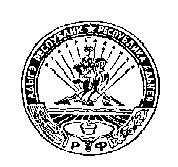 РЕСПУБЛИКА АДЫГЕЯСовет народных депутатовМуниципального образования«КОШЕХАБЛЬСКИЙ РАЙОН»№ п/пНаименованиеПлощадь кв.м.Балансовая стоимость (руб.)Остаточная стоимость (руб.)1Здание учебного корпуса, 	Республика Адыгея, Кошехабльский район, аул Кошехабль, ул. А.А. Джаримова, д. 2932,1811158,19466558,612Здание учебного корпуса, 	Республика Адыгея, Кошехабльский район, аул Кошехабль, ул. Гагарина, д. 45283,54888379,201490803,49  АДЫГЭ РЕСПУБЛИКМУНИЦИПАЛЬНЭ ОБРАЗОВАНИЕУ«кощхьаблэ районным»и народнэ депутатхэм я СоветРЕСПУБЛИКА АДЫГЕЯСовет народных депутатовМуниципального образования«КОШЕХАБЛЬСКИЙ РАЙОН»№ п/пНаименованиеПлощадь кв.м.Балансовая стоимость (руб.)Остаточная стоимость (руб.)1Здание общежитие, литер А, 1.	Республика Адыгея, Кошехабльский район, аул Кошехабль, ул. Советская, д. 26960,425427,200,002Бытовое помещение, Республика Адыгея, Кошехабльский район, аул Кошехабль, ул. Советская, д. 2637,339270,000,003Котельная, Республика Адыгея, Кошехабльский район, аул Кошехабль, ул. Советская, д. 2684,547862,3013317,704Уборная, Республика Адыгея, Кошехабльский район, аул Кошехабль, ул. Советская, д. 262942132,6711723,335Здание столовой, Республика Адыгея, Кошехабльский район, аул Кошехабль, ул. д. 60233,8502936,59231273,81  АДЫГЭ РЕСПУБЛИКМУНИЦИПАЛЬНЭ ОБРАЗОВАНИЕУ«кощхьаблэ районным»и народнэ депутатхэм я СоветРЕСПУБЛИКА АДЫГЕЯСовет народных депутатовМуниципального образования«КОШЕХАБЛЬСКИЙ РАЙОН»